Предостережение о недопустимости нарушения обязательных требований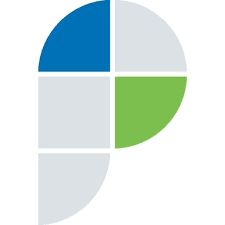 С 1 января 2017 года вступили в силу изменения в законно о защите прав юридических лиц и индивидуальных предпринимателей при осуществлении государственного контроля (надзора) и муниципального контроля (ФЗ №294), касающиеся в том числе организации и проведения мероприятий, направленных на профилактику нарушений обязательных требований. Одним из таких мероприятий является вынесение предостережения хозяйствующему субъекту о недопустимости нарушения обязательных требований. Предостережение – это акт государственного надзора, направленный на предупреждение нарушения закона и на профилактику правонарушений, в ряде случае это первоначальная мера контроля соблюдения законодательства. Предостережение выносится при наличии сведений о возможности (угрозе) нарушения требований законодательства или непосредственно о нарушениях, не причинивших какого-либо вреда и не создавших угрозу причинения данного вреда, а также если хозяйствующий субъект ранее не был привлечен к ответственности. Если контролирующий орган получил соответствующие сведения о нарушениях, но не выполняются условия для направления предостережения, то в отношении данного субъекта будет проведена внеплановая проверка. Вынести решение о направлении предостережения вправе следующие должностные лица контролирующего органа: руководитель; заместитель руководителя; иное уполномоченное приказом должностное лицо органа государственного контроля (надзора), органа муниципального контроля. Предостережение о недопустимости нарушения обязательных требований должно содержать указания на соответствующие обязательные требования, требования, установленные муниципальными правовыми актами, нормативный правовой акт, их предусматривающий, а также информацию о том, какие конкретно действия (бездействие) юридического лица, индивидуального предпринимателя могут привести или приводят к нарушению названных требований.. Предостережение может быть направлено: в бумажном виде (заказным письмом) или иным доступным для юридического лица, индивидуального предпринимателя способом (например, в виде электронного документа, подписанного УКЭП). Получив такое предостережение, юридическое лицо или индивидуальный предприниматель должны его рассмотреть, игнорировать его не рекомендуется. Каких-либо правил рассмотрения предостережения не установлено. При отсутствии возражений юридическое лицо, индивидуальный предприниматель в указанный в предостережении срок должны направить в орган контроля уведомление о его исполнении. В предостережении должен быть приведен срок для направления юридическим лицом, индивидуальным предпринимателем уведомления о его исполнении — не менее 60 дней со дня направления предостережения. Уведомление можно направить в бумажном или электронном виде. В рамках осуществления государственного земельного надзора  должностными лицами Управления Росреестра по Астраханской области также проводятся мероприятия, направленные на профилактику нарушений обязательных требований земельного законодательства. Так, в 2019 году должностными лицами Управления было вынесено  1 предостережение, за первое полугодие 2020 года – 2 предостережения.Управление Росреестра по Астраханской области информирует